Классный час «Время выбрало нас»Сегодняшняя наша встреча посвящается важной дате – 15 февраля! Что за число 15 февраля? Именно в этот особый день в 1989 году закончился вывод советских войск из Афганистана. Теперь 15 февраля – официальный день памяти жертв, погибших в Афганистане, Чечне и других «горячих точках». Память о далёкой Афганской войне жива, и стереть события той войны не смогут ни годы, ни расстоянья. Многим не суждено было вернуться к родному порогу, немало полегло совсем юных мальчишек на каменистой афганской земле. Память о парнях, не вернувшихся с той войны, память о тех,   кто ушел из жизни в мирное время будет вечной.Ведущий 1. "Мы вернёмся домой молодыми",- эта фраза сегодня звучит как пророчество. Кто же знал, что так оно получится на самом деле: Чтец. Получают мальчики повестки,
И уходят мальчики служить.
Есть обязанность у них такая:
От врага Отчизну защитить:
Юноши России присягают,
Клятву перед знаменем дают.
Юноши пока ещё не знают,
Что домой они не все придут.
Поседевших мам и пап всё меньше,
Все они уходят в мир иной:
А сынок в граните остаётся,
Остаётся вечно молодой!
(Л.М. Пляцева) Чтец .   Я не знаю, зачем и кому это нужно,Кто послал их на смерть не дрожащей рукой,Только так беспощадно, так зло и ненужноОпустили их в вечный покой     Ведущий Сегодня, 15 февраля, дань памяти всем, кто причастен к героической и трагической афганской войне. Эта страшная "Афганская война" началась 25 декабря 1979 года в 15 часов по московскому времени. Чтец. Время выбрало нас,
Закружило в афганской метели,
Нас позвали друзья в грозный час.
Мы особую форму надели. 
И в огне горных трудных дорог
Своей кровью кропили походы.
Не заметили в вихре тревог,
Как минуты прессуются в годы.
Верность, доблесть, отвага и честь -
Эти качества не напоказ.
У Отчизны героев не счесть.
Время выбрало нас!
(Виктор Куценко)Ведущий А начиналось всё так. 8 декабря в кабинете Л. И. Брежнева состоялось совещание, в котором принял участие узкий круг членов Политбюро ЦК КПСС: Ю. Андропов, А. Громыко, М. Суслов и Д. Устинов. Они долго обсуждали положение, сложившееся в Афганистане и вокруг него, взвешивали все «за» и «против» ввода туда советских войск . 25 декабря, в 15 часов, началась переправа наших войск через Амударью, в это же время границу пересекли наши боевые самолеты с личным составом и боевой техникой. Уже 27 числа воздушно-десантная дивизия и передовые части мотострелковой дивизии вошли в Кабул и взяли под контроль важные государственные объекты. Чтец.Всего лишь час до вылета нам дан,Всего лишь час последней передышки.Сказали нам: летим в Афганистан,В Кабул летят вчерашние мальчишки.Сегодня мы не пишем не строки.И, куполам свою судьбу доверив,Опустимся в афганские пескиИ сапогами скалы будем мерить.В горах у нас один закон, один завет:Коли – руби душманского бродягу.И если не поймаешь в грудь свинец,Медаль на грудь получишь за отвагу.Ведущий.Наши русские солдаты пошли помогать строить счастливую жизнь в глубь Азии. Впрочем, не все хотели укрепления позиций России. Заокеанские стратеги в борьбе за влияние в этом взрывоопасном регионе не жалели средств. Против нас была объявлена не только информационная война. Кто- то добренький стал щедро осыпать афганских моджахедов благами западной цивилизации. Широкой рекой в Афганистан потекли современные средства ПВО - тогдашние "Стингеры", стрелковое и тяжёлое вооружение, средства минной войны: Но главное - дньги: доллары, афгани. Убийство из засады стало самым прибыльным бизнесом для простого афганца. Словно время повернулось вспять- буквально за каждое ухо убитого советского воина, как за скальпы во время покорения Америки, стали платить, и платили щедро.Кабул далекий и безжизненная степь                    
Пропахли дымом от разрывов горьким.
Ты долго не увидишь сыновей,
Спасающих чужой народ от горя.
Мы, Родина, покинули тебя,
Нам совесть путь-дорогу указала:
Иди и выполняй святой приказ,
Чтоб Родина спокойно засыпала.Ведущий 1. Война в Афганистане длилась 9 лет и 10 месяцев. Армия свой долг выполнила с честью. Ведущий 2. Много горя, бед, страданий принесли нашему народу эти 9 лет и пятьдесят один день жестоких сражений в чужом краю. Но и там, в далёком Афганистане, советские воины проявили лучшие человеческие качества: мужество, стойкость, благородство. В неимоверно трудных условиях боевой жизни, вдали от дома, ежечасно подвергаясь опасности, и подчас смертельной, они сохранили верность военной присяге, воинскому, интернациональному  и человеческому долгу.Чтец. Материнский охрипший беззвучный вой.
Залп прощальный и красный шёлк.
Это мальчик погиб, выполняя свой
Интернациональный долг.
Что он думал, в атаку ту поднявшись,
Перед тем, как упал и смолк?
Тьме отдать непочатую в общем-то жизнь -
Интернациональный долг!
Мы не раз вызволяли народы из тьмы,
За полком посылая полк.
Пол Европы засеять своими костьми -
Интернациональный долг!
О страдания чаша! А сколько чаш
Мы испили? Мы в этом толк
Понимаем. Наверное, это наш 
Интернациональный долг:
(Юрий Поляков Ведущий  Эту войну долго замалчивали. Правду о потерях российских солдат старались не сообщать. Героев тоже не озвучивали. Даже матерям плакать над могилами своих сыновей не всегда разрешали. До людей доходили песни об этой войне, пусть не всегда складные, но правдивые, трагичные, мужественные, продирающие за душу, какие-то непонятные слова: "Груз 200"(Звучит песня Александра Розенбаума "В черном тюльпане".)Ведущий.  Первый вывод наших войск состоялся в 1980 году в июне-июле. Последний бронетранспортер с нашими воинами пересек мост Дружбы через Амударью 15 февраля  1989 года. Замыкал эту огромную колонну командующий 40 армией Герой Советского Союза Борис Всеволодович Громов. Чтец. Прощайте, горы, вам видней,Кем были мы в краю далеком.Пускай не судит однобокоНас кабинетный грамотей.Прощайте, горы, вам видней,Какую цену здесь платили,Врага какого не добили,Каких оставили друзейЧтец. Самым скорбным итогом Афганской войны является гибель наших солдат и офицеров. Ведущий Афганистан принёс горе и в Россошанские семьи.                                                    Сибилев Александр Николаевич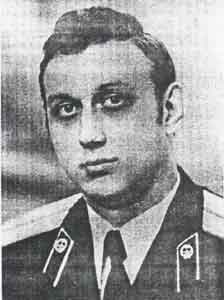  Старший лейтенант, командир эксплуатационного взвода, родился 30 октября . в Россоши, русский. Учился в средней школе № 25. В Вооруженные силы СССР призван Россошанским ОГВК в августе . Закончил Ульяновское высшее военно-техническое училище. Служил в Монголии. В Республике Афганистан с августа .  Погиб 18 ноября . в районе  Хиджан. Патрульно-аварийная команда, которую он возглавил, на пути к месту аварии на трубопроводе попала в засаду.Мама Галина Ивановна вспоминает: «Очень добрый по характеру, никогда не грубил. В школе учился хорошо, я хотела, чтобы стал военным. В 79-ом он и поступил в Ульяновское училище. Скрывал от меня трудности венной службы, что был ранен. Спрашивала у сына, зачем пошёл в Афганистан? А он ответил: «Мама, я выполняю свой долг перед Родиной». Строки из писем: “Привет из ДРА! Здравствуйте, мои дорогие. С первых же строк сразу же скажу, что у меня сейчас все в порядке. Собирались перевести в другое место, но теперь все нормально, остался на прежнем. А хотели переводить в пустыню под Хайратон. 
Здоровье пока нормальное. Каждую неделю в виде профилактики глотаем таблетки против малярии, сделали прививки против чумы и тифа. Есть еще и такие болезни. Но пока все нормально, еще не болел. Погода уже поворачивает к осени. Уже кое-где есть желтая листва, по утрам осенняя прохлада, а вечером также прохладненько. Когда едешь на “бронике” (БТР), то приходится одевать спортивку. 
Дынь и арбузов уже наелся, а вот персиков и яблок с виноградом как-то не удается. То ли дело дома. Вышел в сад и рви себе на здоровье, что тебе по душе. Здесь все переводят в деньги, да и цены на все, я бы сказал, высокие. Срок моего пребывания здесь пошел на убыль. Уже осталось 362 дня. 
Если все будет нормально, то через годик постараюсь найти гражданскую специальность. Надоело это все до чертиков. Сегодня еще ночью разбился хороший друг. Сорвался на танке в пропасть с моста. На этом закругляюсь. Я там вам письмо писал, вы его получили или нет? Не болейте, живите дружно. Раисе (сестра - прим.) скажите, чтобы написала срочно мне письмо. 
До скорого. Целую вас. 11.08.85".Награждён орденом Красной Звезды (посмертно), медалью «Воину-интернационалисту от благодарного афганского народа». Похоронен на кладбище № . Россоши                                   Васильченко Олег Владиславович.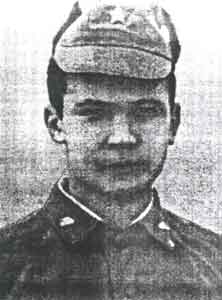 Старший лейтенант, командир эксплуатационного взвода, родился 30 октября . в Россоши, русский. Учился в средней школе № 25. В Вооруженные СССГВК в августе . Закончил Ульяновское высшее военно-техническое училище. Служил в Монголии. В Ре Рядовой, старший механик-водитель танка, родился 27 апреля 1966г. в г. Россоши, украинец. Окончил СПТУ № 18. Работал на Россошанском электроаппаратном заводе. В Вооружённые Силы СССР призван Россошанским ОГВК 27 октября 1984. Учебную подготовку прошёл в г. Теджен. В Республике Афганистан – с апреля 1985гНеоднократно принимал участие в боевых операциях. При выполнении боевого задания 21 января 1986г.  подорвался на мине и от полученных ран скончался.Последнее задание было самым опасным, непредсказуемым. Необходимо было вести танк по минному полю, прокладывая дорогу специальной группе. Ночью накануне он долго не мог заснуть, перебирая в памяти всё, что пришлось пережить в жизни – учёбу школе, СПТУ, прощание с родителямиСтроки из писем: “Здравствуйте, дорогие родные. Не очень расстраивайтесь, что я все-таки попал в Афганистан. Я не буду ничего скрывать, как некоторые пишут “в Германию” или еще там куда. Есть такой город на севере - Файзабад. Вот вблизи этого города и придется служить. . Будем охранять мосты, кишлаки. Здесь. в Афгане очень много ребят из Россоши…Когда приеду домой тогда уж расскажу, что здесь за служба. 25. 06.85. Олег "Награждён орденом Красной Звезды (посмертно), медалью «Воину-интернационалисту от благодарного афганского народа». Похоронен на центральном кладбище г. Россоши.А колонна идёт на закат,Где кишлак на семи ветрах.На коленях пока автомат,И тропа петляет в горах.Здесь не сделаешь поворот-За камнями душманы лежат,Выполняя приказ «Вперёд»,Нет солдату дороги назад.Всё смешалось в единый звук:Крик, команды, взрывы и стон.И Олег из слабеющих рукПосылает последний патрон.Надо чьих-то врагов убиватьИз-за стен и песчаных бугров.Причитает Олежкина мать, Обнимая цинковый гроб.Внутривойсковой грянет салют-Мир солдату и память вечная!Одноклассницы проводить придут,Попрощаются покалеченные.Канут в Лету бои и зной,Станет всё на свои места.Выжил там за солдатской спиной-Солнцем залитый Афганистан.Мочалов Андрей Геннадьевич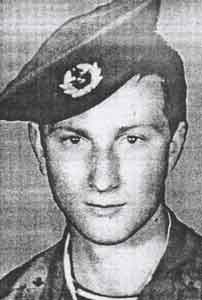 Рядовой, командир отделения связи, родился 19 августа 1967г. в с. Архиповка Россошанского р-на, украинец. После окончания местной школы учился в Севастопольском училище № 3. Работал  на Севастопольском морском судостроительном заводе им. Орджоникидзе. В Вооруженные Силы СССР призван Нахимовским РВК Крымской обл. 17 ноября . Учебную подготовку прошёл в Узбекистане (г. Чирчик). В Республике Афганистан с мая .  Ранен 15 ноября . в районе г. Асадабад, скончался 16 ноября  в госпитале г. Джелалабад.Редкие письма Андрея начинались словами: “Привет из Монголии”, - от родителей скрывал, что служит в Афганистане, некоторые друзья и старший брат знали, но не говорили. Строки из письма: “...Пишет вам бывший сослуживец и старший товарищ Вашего сына Василий Васильевич Никитин. Сразу скажу, побольше бы таких ребят, как ваш сын. Но, знаете, по закону подлости гибнут, как правило, именно хорошие. Андрея у нас уважали за добросовестность, честность, спокойный характер. Он радист, и по его работе не было нареканий. 
В тот день душманы решили нас поздравить с Великим Октябрем. Они с самого утра начали обстрел реактивными снарядами нашего городка - это на границе с Пакистаном. Мы на посту корректировали ответный огонь артиллерии, Андрей обеспечивал бесперебойную связь. На следующее утро душманы ударили точно по нашему расположению. Водителю посекло осколками всю спину. Его уже комиссовали. А мне осколок попал в лоб, второй - в правую руку, третий - в ногу, четвертый перебил левую руку ниже локтя. 
У Андрея было смертельное ранение, осколок сильно разбил голову. Нас, правда, быстро на вертолетах доставили в госпиталь. Андрея сразу положили в реанимацию. Но врачи были бессильны. 
Россошанец посмертно награжден Орденом Красной Звезды и медалью воину-интернационалисту от благодарного афганского народа.

А гроб-то закрытый,А гроб-то забитый…Сынок мой, сынок мой,Да ты ли убитый?А гроб-то из цинка…Да ты ли в нём сынка?Собралась вся школа,Пришла твоя Инка…                               В. Рубин                                     « Колмаков Евгений Владимирович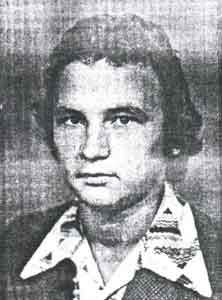 Рядовой, водитель войск специальной связи, родился 14 августа 1961 года в д. Епишево Енисейского р-на Красноярского края, русский. Учился в средней школе № . Россоши Воронежской обл., закончил ГПТУ № 37. В Вооруженные Силы СССР призван Россошанским РВК 1 ноября 1979г. Учебную подготовку прошёл в Калининградской обл. В республике Афганистан с декабря 1979г.  11 сентября . на окраине Кабула колонна, в которой вел машину Евгений, была обстреляна из гранатометов и стрелкового оружия. В ходе боя  он был убит.  Женя служил водителем при советском посольстве. 11 сентября находился в наряде - дежурным по кухне. А когда потребовался водитель, предложил себя. По дороге они попали в засаду. Строки из писем: "Здравствуйте, мама, папа и баба. Вот ещё раз прочитал ваше письмо и не знаю, с чего начать. Я неоднократно писал, что нас отсюда не выведут, пока здесь находятся наши войска, так что бесполезно ждать у моря погоды: идите в отпуск, пока тепло.  Ты спрашиваешь, опасно ли здесь? Сейчас уже не так опасно, как раньше, скоро совсем станет тихо, так что за меня переживать не надо. Погода хорошая, к жаре уже привык, сейчас где-то 50оС, а её почти не чувствуешь. Голова ещё ни разу не болела, и вообще я здоров.  Ем всегда с аппетитом, не худею, кормят хорошо. Стали давать суп молочный, которого я всегда ем 2-3 чашки, картошку с мясом иногда. Да и вообще здесь кормят лучше, чем в Союзе. Сейчас пока стою на ремонте, хожу в наряды, все некогда наладить аккумулятор. Дни летят быстро, кажется, что недавно была суббота, а сегодня уже другая суббота. Вечером иногда показывают фильмы. На этом кончаю писать.    До свидания. Целую. Женя. 5.07.80". Награждён орденом Красной Звезды (посмертно), медалью «Воину-интернационалисту от благодарного афганского народа». Похоронен на городском кладбище № . Россоши.                            Гальченко Сергей Васильевичергей Васильевич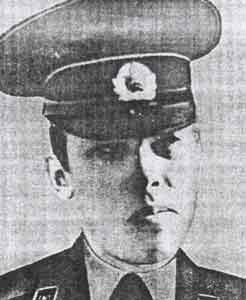 Рядовой, водитель-электромеханик, родился 3 февраля . в г. Россоши, украинец. Учился в средней школе № 3. Закончил ПТУ-29. Работал водителем на элеваторе. В Вооруженные Силы СССР призван Россошанским РВК 1 апреля . Учебную подготовку прошёл в Армении (г. Кировабад). В Республике Афганистан с 20 июня .  Погиб 28 июня .Недолгой оказалась для Сергея служба в Афганистане, всего одна неделя. Он вез по горной дороге агитбригаду в один из кишлаков. Они попали под обстрел. Машина вместе с водителем и тринадцатью участниками агитбригады сорвалась в пропасть...    Мама Антонина Петровна вспоминает, что всегда шуткой, лаской находил подход, мог стоять перед ней "зайчиком на задних лапках", говорить самые ласковые слова, чтобы она дала деньги на билеты в кино для него и его девушки. С детства увлекался лепкой из пластилина и глины. Особенно хорошо у него получались фигурки скачущих лошадей.    Первое письмо от сына из Афганистана мать получила 3 июля 1982 года, а написано оно было 22 июня. Второе письмо она получила в тот день, когда привезли гроб с Сережей, но написано оно было тоже 22 июня. Как будто что-то чувствовал.    Строки из писем: "22.06.82. Здравствуйте, мои дорогие родители. Вот пишу вам второе письмо. Вы, конечно, там волнуетесь, переживаете, как там наш сынок в Афганистане. Я ещё раз хочу вас успокоить: ничего страшного, служба нормальная, тихая, никто не стреляет. В общем, как в России, только кормят намного лучше.    Старослужащие меня здесь пока уважают, тьфу-тьфу-тьфу, чтоб не сглазить. Чтобы вас ещё успокоить, хочу сказать: мы здесь только строим, а воюют сами афганцы, они сами борются за своё благополучие.    Есть такое стихотворение, появившееся в годы войны: "Жди меня и я вернусь". Так и вы ждите, и я приду обязательно. Ведущий. Прошу всех встать.Объявляется минута молчания.                                  Ефремов Геннадий  Федорович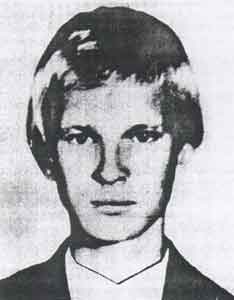 Младший сержант, зам. командира взвода – старший механик, родился 22 июля . в Ташкенте (Узбекистан), русский. Учился в средней школе № 53 им. Пушкина. Закончил ПТУ, работал водителем. В Вооруженные Силы СССР призван Фрунзенским РВК г. Ташкента 30 апреля . Учебную подготовку прошёл в г. Ашхабаде. В Республике Афганистан с сентября . Неоднократно принимал участие в сопровождении автомобильной колонии, доставке боеприпасов, продовольствия и военного имущества в соединения, в части 40-й армии, проводившие боевые операции. Погиб 31 марта 1983г.Из письма сестре: “...Живу по-старому, жду “дембеля”. Хорошо, если приду домой к дню рождения. Да и служба уже надоела. Скоро буду считаться гражданским человеком. Как у вас дела? Писать будешь, не забудь выслать свадебную фотку. Лучше, если она будет еще с отцом и матерью. А то ведь у меня нет ни одной, хоть перед “дембелем” на вас посмотреть”.Награждён медалью «За боевые заслуги», орденом Красной Звезды (посмертно), медалью «70 лет Вооруженных Сил СССР», «Воину-интернационалисту от благодарного афганского народа». Похоронен в г. Ташкенте.Награждён орденом Красной Звезды (посмертно), медалью «Воину-интернационалисту от благодарного афганского народа». Похоронен на городском кладбище № 1 в г. Россоши.Жданкин Владимир Александрович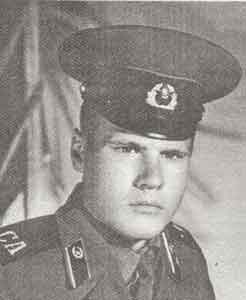 Рядовой, сапёр, родился 6 марта . в г. Россоши, русский. Учился в средней школе № 4, работал токарем на заводе прессовых узлов. В Вооруженные Силы СССР призван Россошанским ОГВК 1 апреля . Учебную подготовку прошёл в г. Кировабад. В Республике Афганистан – с июня . Принимал участие в 4 боевых операциях, обезвреживании взрывных устройств. 18 апреля . в долине реки Панджшер был тяжело ранен, 21 апреля от полученных ран скончался.Этот случай, - вспоминает мама Тамара Алексеевна, - произошел в 9-м классе. На стройке мальчишки нашли строительный патрон. Из любопытства взорвали его. Вове осколок попал в руку, ребята оказали ему помощь. Пришел домой, я ему, естественно, задала трепку. А Вова говорит: “Мама, разреши, пойду скажу ребятам, что все нормально, чтоб не волновались... ” Это у него на первом месте - забота о других.Строки из письма: «Здравствуйте дорогие родители, мама и папа. С горячим солдатским приветом к вам ваш сын Владимир. Писать мне абсолютно не о чем, ведь о том, что приходиться выполнять на операциях, рискуя жизнью, не опишешь, да и не хочу маму расстраивать. Прошу вас, напишите, когда привезли Гальченко и где он служил. Пишите почаще.  8.10.82»Награждён орденом Красной Звезды (посмертно), медалью «Воину-интернационалисту от благодарного афганского народа». Похоронен на городском кладбище № 2 в г. Россоши.Чтец.Мы были там, как иностранцыВ чужой стране, на той войне…И умирали россошанцыПо чьей вине, по чьей вине?Да и зачем кому-то надоТуда нас было посылать…И шли солдаты, шли солдатыЧужую волю выполнять.Сейчас там тоже самозванцы,Но тем давно не привыкать.Пришли туда американцыНарод Афгана покорять.Мы были там, как иностранцы,В чужой стране, на той войнеИ умирали РоссошанцыПо чьей вине, по чьей вине?Виктор Барабышкин